Organizator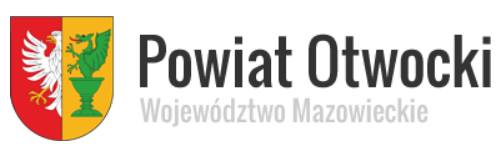 Publicznego Transportu Zbiorowego:Operator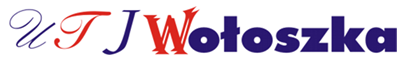 Publicznego Transportu Zbiorowego:UTJ Wołoszka ul. M. Konopnickiej 1608-420 Miastków KościelnyTel./Fax +48 25 751 09 66bilety@woloszka.com.pl www.woloszka.com.pl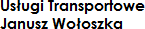  Rozkład ważny od 01.01.2022r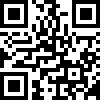 Żanęcin [Spokojna] Nr przystanku: 01Żanęcin [Spokojna] Nr przystanku: 01Żanęcin [Spokojna] Nr przystanku: 01KierunekNr liniiGodziny odjazdów:OtwockD1659D; 814D; 934D; 1149D; 1434D; 1549D; 1709DDobrzyniecD1736D; 856D; 1106D; 1351D; 1506D; 1626D; 1746DD- Kursuje od poniedziałku do piątku oprócz świąt.D- Kursuje od poniedziałku do piątku oprócz świąt.D- Kursuje od poniedziałku do piątku oprócz świąt.